KONFERENCJA „Zmieniająca się Bydgoszcz – trendy w budownictwie”Zespół Szkół Budowlanych w Bydgoszczy, ul. Pestalozziego 18 20 listopada 2019 r. godz. 10.009.30 - 10.00Rejestracja uczestnikówhol ZSB10.00 – 10.05Otwarcie konferencji i przywitanie uczestnikówmgr inż. Magdalena PopielewskaDyrektor ZSB10.05 – 10.20Bydgoskie budownictwo wielorodzinne – najnowsze technologieP.W. EBUD – Przemysłówka10.20 – 10.35Nowoczesne rozwiązania komunikacyjne 
w BydgoszczyGotowski Budownictwo Komunikacyjne i Przemysłowe10.35 – 10.55Najnowocześniejszy basen w Polsce - AstoriaALSTAL Grupa Budowlana10.55 - 11.10Nowoczesne technologie w 20-letnim doświadczeniu Arkady InvestArkada Invest 11.10 – 11.30Przerwa kawowasala 111.30 – 11.45River Towers – pierwszy wysokościowy budynek w Bydgoszczy KWK Construction11.45 – 12.00Zmieniająca się Bydgoszcz na przykładzie obsługi geodezyjnejSaj geodeta12.00 – 12.15Nowoczesne budownictwo wielorodzinne wizytówką BydgoszczyP. W. LECH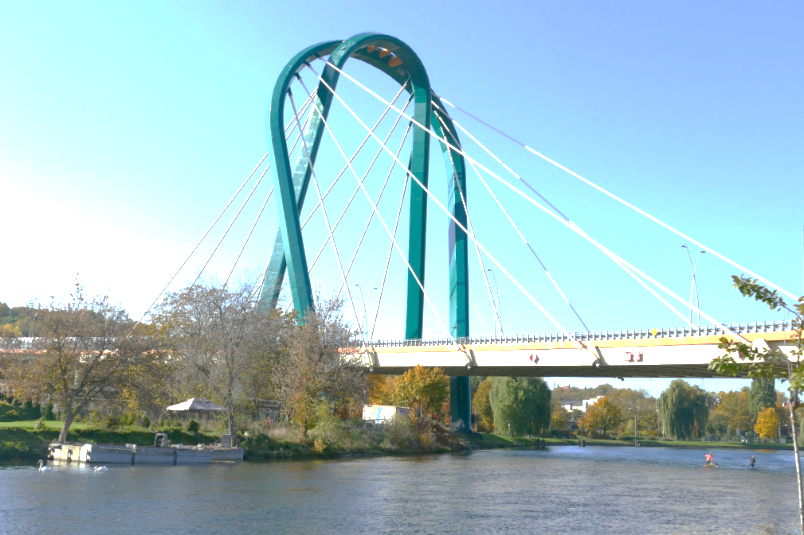 12.15 – 12.30Networking jako sposób współpracy 
w branży budowlanejMaciej Świerczyński12.30 – 12.45Nowoczesne materiały wykończeniowe 
we wnętrzach PHU Bud-Service Sylwia Brzószczyk 12.45 – 13.00Zdobywanie europejskich umiejętności zawodowychuczniowie odbywającyzagraniczne staże – PO WER13.00 – 13.05Podsumowanie spotkaniamgr inż. Magdalena PopielewskaDyrektor ZSB